КГУ «Большемалышенская средняя школа»(наименование  организации образования)Краткосрочный планТема урока №66 Ход урокаРаздел:Комплексные числаКомплексные числаФИО педагогаКасенова А.Т.Касенова А.Т.Дата:  Класс: 11Количество присутствующих: Количество отсутствующих:Тема урока:Мнимые числа. Определение комплексных чисел.Мнимые числа. Определение комплексных чисел. Цели обучения в соответствии 
с учебной программой:11.1.1.3. Знать определение сопряженных комплексных чисел и их свойства11.1.1.3. Знать определение сопряженных комплексных чисел и их свойстваЦели урока:Знают определение сопряженных комплексных чисел и их свойстваУмеют находить сопряженную комплексных чисел и применяют свойстваЗнают определение сопряженных комплексных чисел и их свойстваУмеют находить сопряженную комплексных чисел и применяют свойстваЭтап урока/ ВремяДействия педагогаДействия ученикаОцениваниеРесурсыПриветствие, создание коллаборативной среды/ 2 минПроверяет готовность к уроку. Создаёт положительный эмоциональный настрой на учебную деятельность.Проверка выполнения домашнего заданияВключаются в деловой ритм урока.Два ученика показывают решениеПохвала учителяАктуализация знаний/ 5 мин.Фронтальная работа: Изобразите на комплексной плоскости данные точки: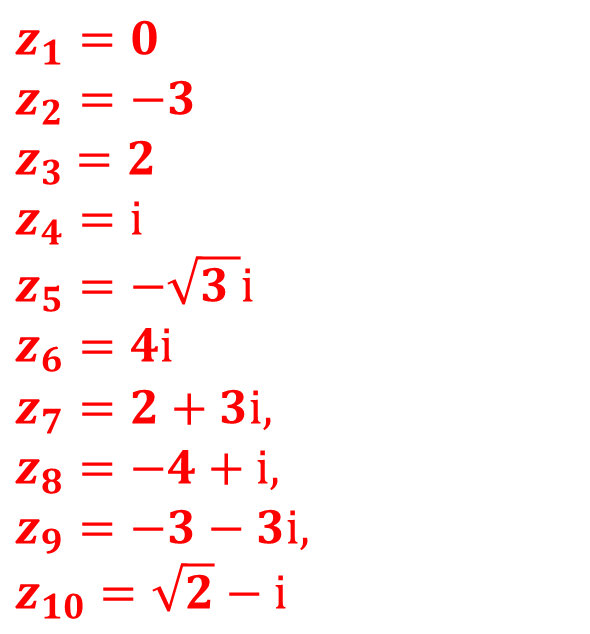 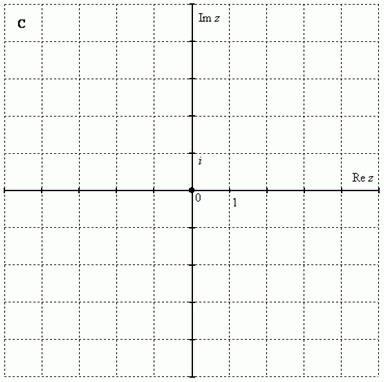 Каждый ученик получает карточку, выполняет задание Взаимопроверкапо образцуИзучение нового материала/ 15 мин.Определение: Числа  а+ bi и а – bi называют сопряженными комплексными числами. Для комплексного числа z комплексно-сопряжённое может быть обозначено  или z*.Пример: Комплексно-сопряженным к числу z = 1 – 2i является число  z* = 1 +2i. Устно: №1. Заполнить таблицу 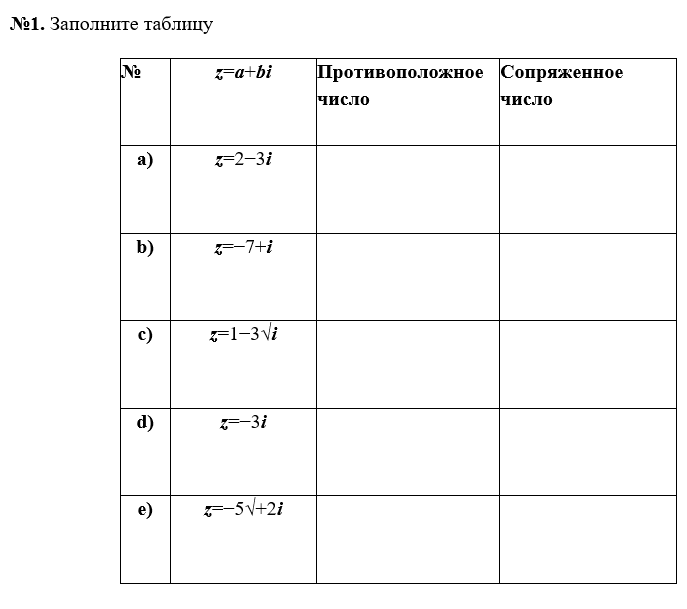 СВОЙСТВА.1. Если , то что рассматриваемое число z является действительным.2. Для любого комплексного числа z сумма  - действительное число.3. Модули комплексно сопряженных чисел равны: .4. Для двух комплексных чисел z1 и z2 справедливо равенство: .5. Комплексно-сопряженное к сопряженному числу есть исходное комплексное число .6. На комплексной плоскости сопряженные числа симметричны относительно оси вещественных чисел. Делают записи в тетрадиВЗО, СОЗакрепление изученного материала/ 13 мин.Работа в парах №2.При каких значениях aи  b комплексные числа z1=a+21i   и  z2=−15+bi будута) равными;b) противоположными;c) сопряженными?№3. При каких значениях хи  у комплексные числа z1=3x - 2i   и  z2=5+2x−15iбудута) равными;b) противоположными;c) сопряженными?№4. Для заданных комплексных чисел найдите сопряженные и отьмеьте их на комплексной плоскости7 +4i7 - 4i6 - 3i6 + 3iВыполняют заданияОценивание по дескриптору:Знает противоположные, равные и сопряженные числаУмеет изображать на комплексной плоскостиФормативное оценивание/ 3 мин.№1.Напишите комплексное число, противоположное данному числуа)                                          б) №2. Напишите комплексное число, сопряженное данному числуа)       б) Работают в тетради индивидуально. Проверяют по готовым ответамКлюч: №1. а)     б) №2 а) -2-3i  б) 4+iДомашнее задание/1мин§16, блок про сопряженные числа и решить №16.5-№16.7 – для всех№16.11 (группа С) - по желанию Записывают в дневники домашнее заданиеРефлексия/ 1 мин.Рефлексия: Продолжи фразу:Сегодня я узнал…Было интересно…Я понял, что …Осталось не понятным …Я хочу еще узнать … Отвечают на стикерах 
Стикеры 